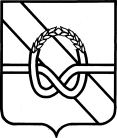 ГЛАВА БАБАЕВСКОГО МУНИЦИПАЛЬНОГО РАЙОНАП О С Т А Н О В Л Е Н И Еот 05.03.2014   № 22  г. БабаевоОб общественном совете Бабаевского муниципального районаВ соответствии с Федеральным законом  от 06.10.2003 N 131-ФЗ "Об общих принципах организации местного самоуправления в Российской Федерации", Уставом Бабаевского муниципального района, в целях развития гражданской активности населения, взаимодействия и социального партнерства общественных  организаций и объединений с органами местного самоуправления района, поддержания общественного согласия при решении важнейших вопросов жизнедеятельности районаПОСТАНОВЛЯЮ:1. Создать общественный совет Бабаевского муниципального района.2. Утвердить Положение об общественном совете  Бабаевского муниципального района (прилагается).3. Утвердить состав экспертной комиссии по предварительному рассмотрению предложений по кандидатурам в состав общественного совета  Бабаевского муниципального района (прилагается). 4.Настоящее постановление подлежит официальному опубликованию в районной газете «Наша жизнь" и  размещению на официальном сайте администрации Бабаевского муниципального района в сети Интернет.Глава района                                                                                     И.В. Кузнецов